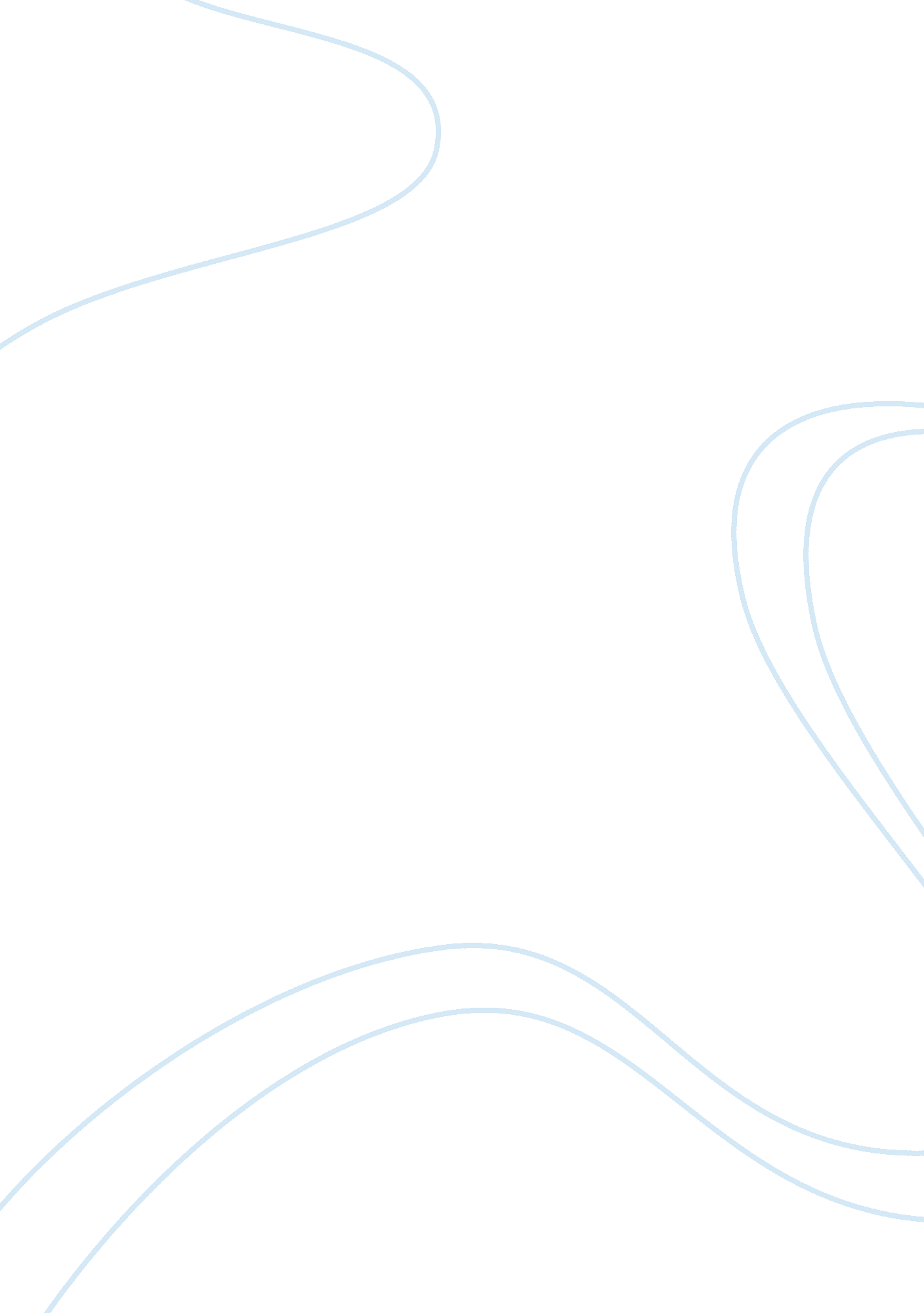 Factors affecting effective teachingProfession, Teacher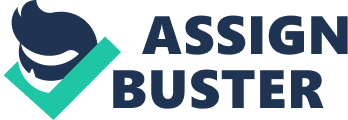 Factors Affecting Effective Teaching Appropriate Training Having the appropriate training to teach a specific subject is an important factor in being able to teach that class effectively. For teaching in the public school system, teachers should have taken courses in the subjects they wish to teach. For teaching college level courses, a PhD in the discipline or a related field is normally required, although community colleges accept a master's degree and some universities allow someone with a master's to teach while pursuing a PhD. Clear and Concise Good communication skills are a must in order to effectively teach, whether you teach middle school or a college instructor. You must be able to project in a clear way. If students can't keep up with you or have a hard time hearing you, they may also have a hard time understanding the ideas or concepts they need to master to do well on exams and other assignments. Learning Environment Schools that offer students a positive learning environment, including the use technology in the classroom and a quality library, give students an edge in mastering math, English, science and other subject. Up-to-date textbooks and other materials to use during lectures and other teacher presentations are also important. Innovative Teachers Teachers who are good at sparking the imagination of students through hands-on learning activities or other creative approaches draw students into the joy of learning. These students no longer see new ideas as something to dread. Educators like Jaime Escalante, a math teacher portrayed in the movie " Stand and Deliver," show that regardless of the economic disadvantages of many students and school districts, a teacher who uses a creative approach can make a difference. Student Behavior Managing student behavior and maintaining discipline in your classroom is vital to creating a learning environment where each student feels he can share his thoughts and ideas with you and with his peers. It also helps you stay on track in presenting materials on schedule. This enables you to fulfill the required curriculum for that academic year, semester or quarter. There are a number of factors that can affect how effective you are as a teacher and how successful your students are in mastering subjects. When evaluating your performance as a teacher, as well as other influences that affect your classroom, such as student behavior, it is important to track how well the changes you make improve performance over time. 